Wild Game Processing Processing of Deer, Antelope, Mule, Bear & Whole Deer                                          $125.00 Processing of Elk, Moose & Caribou     $1.00 lb. Grinding of Wild Meats                    $1.00 lb. Pork added                                         $2.59 lb. Beef added                                          $3.99 lb. Processing quarter                  $25.00 quarter Cryvaking per bag                               .40 bag Cape out charge                                    $35.00 Making of Wild Game Sausage Summer Sausage                            $75.25 Bologna                                            $72.25 Polish (fresh or smoked)               $72.25 Breakfast sausage Bulk                  $72.25 Kielbasa (fresh or smoked)           $72.25 Brats (fresh or smoked)                 $72.25 Hot sticks- All                                 $97.25 Wieners                                            $97.25 Breakfast Links                               $97.25 Jerky Ground                                  $5.95 Jerky Strips                                      $6.95 Bacon                                               $87.25 Cheese added to Sausage             $10.00Smoking of Wild Game             $1.00 lb. 16 lbs. of Wild Game Needed Per Batch and we add 9 lbs. of pork Total Raw Weight = 25 lbs.  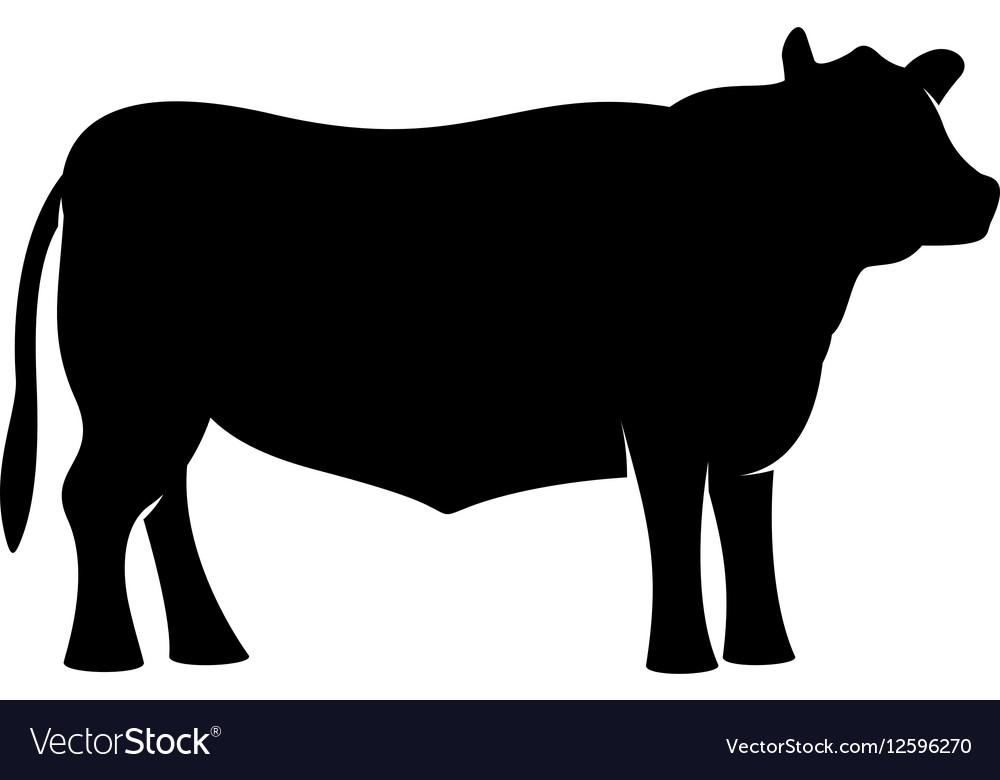 Beef Bundle$79.99 for 25 lbs. of MeatRoast Round Steak Hamburger Hamburger Patties Stew Meat Whole Chicken “Local Grown”Black Angus Beef & All Natural Pork Whole Beef                          $3.60 lb. Half Beef                              $3.65 lb. Quarter Beef- Mix              $3.70 lb. Whole Pig                            $2.50lb. Half Pig                                $2.55 lb. Includes:Cutting, Wrapping, Freezing and BoxingSlaughter & Smoking: Extra ChargeBased on Market PriceSummer Grilling Specials10 lb. box of Beef Patties$3.99 lb.25 count Pre-cooked Brats$3.89 lb.All Prices Subject to changeWe ask that you pick up your orders within 3 days after being called and after two weeks we will charge a $10 storage fee per week. “Don’t be shy! Show them how fabulous you are! This is a great spot for a glowing testimonial.”Get the exact results you wantTo easily customize the look of this brochure, on the Design tab of the ribbon, check out the Themes, Colors, and Fonts galleries.Have company-branded colors or fonts?No problem! The Themes, Colors, and Fonts galleries give you the option to add your own.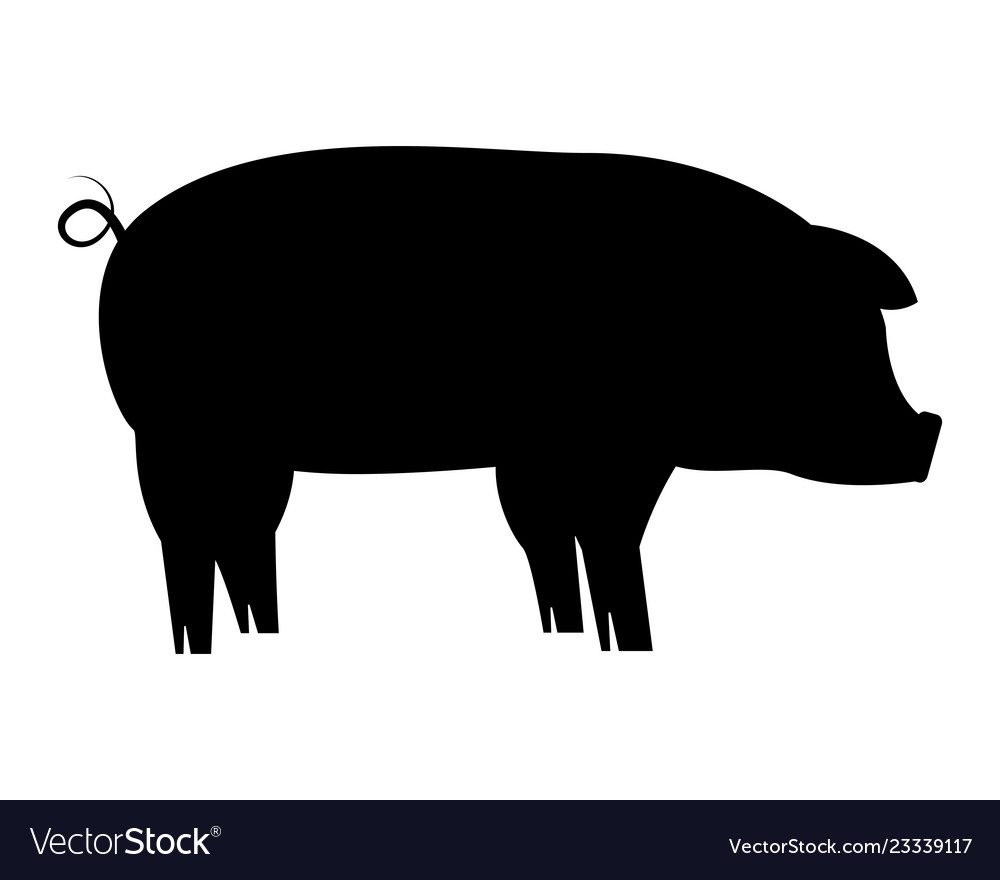 Pork Bundle$59.99 for 30 lbs. of MeatChopsSteaksRoastPork Sausage2 packages – Your Choice of Pork Brats